Velocidade da LuzA velocidade da luz é utilizada para definir grandezas como o metro. Segundo SI, o metro é o espaço percorrido pela luz em um tempo de 1/299.792.458 segundo.A velocidade da luz mede o espaço percorrido pelas ondas eletromagnéticas a cada segundo. No vácuo, as ondas eletromagnéticas propagam-se com velocidade constante de, aproximadamente, 299.792.458 metros por segundo.A letra c, usada para representar a velocidade da luz no vácuo, tem origem do latim celeritas, que significa rapidez.Velocidade da luz e metroO Sistema Internacional de Unidades (SI) utiliza a velocidade da luz para definir sua unidade de distância, o metro. De acordo com o SI, o metro corresponde ao espaço percorrido pela luz durante o tempo de 1/299.792.458 s. Além do metro, existem unidades astronômicas que são definidas a partir da velocidade da luz, como o ano-luz, que mede a distância percorrida pela luz no vácuo e é equivalente a 9,46 trilhões de quilômetros.Quem mediu a velocidade da luz?Alguns estudiosos importantes da antiguidade, como Aristóteles de Estagira e Heron de Alexandria, acreditavam que, apesar de muito alta, a velocidade da luz tinha um valor finito.Em 1638, o físico italiano Galileu Galilei fez diversos experimentos para aferir a velocidade da luz. Sem sucesso, Galileu inferiu que os aparelhos de medida da época não eram suficientemente precisos para medir o tempo de propagação da luz de um ponto a outro.Ole Romer, astrônomo dinamarquês, divulgou em 1676 medidas mais precisas da velocidade da luz. Para tanto, ele percebeu que a duração do eclipse de algumas das luas de Júpiter era maior em certas épocas do ano, logo, a Terra estaria mais distante dessas luas nessas ocasiões. Dessa forma, a luz proveniente delas levaria mais tempo para chegar à Terra.Em 1849, o francês Armand Hyppolyte Fizeau apresentou uma medida da velocidade da luz muito mais precisa que as medidas anteriores. Fizeau, inspirado em um experimento já existente, montou uma roda dentada e uma associação de espelhos. Usando essa configuração experimental e controlando a velocidade de rotação da roda dentada, Fizeau conseguiu determinar a velocidade da luz com cerca de 10% de erro em relação às medidas conhecidas atualmente.O que afeta a velocidade da luz?A velocidade da luz é afetada pelo índice de refração do meio no qual se propaga. Quanto maior for o índice de refração de um meio no qual a luz propaga-se, menor será sua velocidade. O índice de refração absoluto é dado pela razão da velocidade da luz no vácuo (c) pela velocidade da luz no meio (v) e é dado pela equação abaixo: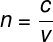 n – índice de refração
c – velocidade da luz no vácuo
v – velocidade da luz no meioO índice de refração absoluto é adimensional, isto é, não apresenta uma unidade física, tratando-se, portanto, de um número. Além disso, esse número é sempre maior que 1.Confira uma tabela com o índice de refração absoluta de alguns meios físicos conhecidos:
James Clerk Maxwell desenvolveu as equações do eletromagnetismo, usadas para descrever a luz como uma onda eletromagnética transversal. Os cálculos feitos por Maxwell permitiram determinar a velocidade da luz por meio de constantes físicas mais fundamentais do meio em que a luz propaga-se: permissividade elétrica (ε0) e permeabilidade magnética (μ0) do vácuo. Hoje, sabemos calcular a velocidade da luz usando a expressão abaixo: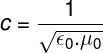 ε0 – permissividade elétrica do vácuo
μ0 – permeabilidade magnética do vácuoVelocidade da luz no arA velocidade da luz no ar é, aproximadamente, igual à velocidade da luz no vácuo, uma vez que o índice de refração do ar atmosférico é de 1,00029. Por isso, adotamos o índice de refração do ar como 1.Velocidade da luz em m/s e em km/sConfira uma tabela com a velocidade da luz em diferentes unidades:Fórmula da velocidade da luzÉ possível determinarmos a velocidade da luz a partir de algumas de suas características, como seu comprimento de onda e sua frequência. Para tanto, precisamos utilizar uma fórmula chamada de relação de dispersão:MeioÍndice de refraçãoAr1Água (20º C)1,33Etanol (20º C)1,36Diamante2,41Cristal de quartzo1,55Vidro1,5UnidadeVelocidade da luzMetros por segundo299.792.458 m/sQuilômetros por segundo299.792,4 km/sQuilômetros por hora1.079.252.848,8 km/h